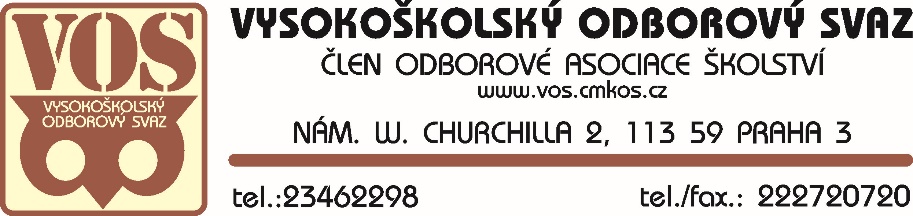 PŘIHLÁŠKA K ČLENSTVÍ V ZÁKLADNÍ ODBOROVÉ ORGANIZACI VYSOKOŠKOLSKÉHO ODBOROVÉHO SVAZUZavazuji se dodržovat Stanovy VOS a pravidelně hradit členské příspěvky ze mzdy od ……… měsíce daného roku vstupu. Souhlasím, aby VOS a jeho základní organizace za účelem mého členství, zejména vedení členské evidence, uplatňování mých práv a zájmů, zpracovávaly výše uvedené osobní údaje. Svým podpisem potvrzuji, že jsem se seznámil se Stanovami a Finančním řádem VOS.Datum:Podpis:Vyplní výbor ZOPodpis předsedy ZO VOS:Poznámka: Vyplňujte, pokud možno elektronicky, vytištěnou přihlášku podepište a odevzdejte předsedovi ZO VOSJménoPříjmeníDatum narozeníAdresa bydlištěZaměstnavatelPracovištěZO VOSPřijat(a) za člena ZO VOS dne